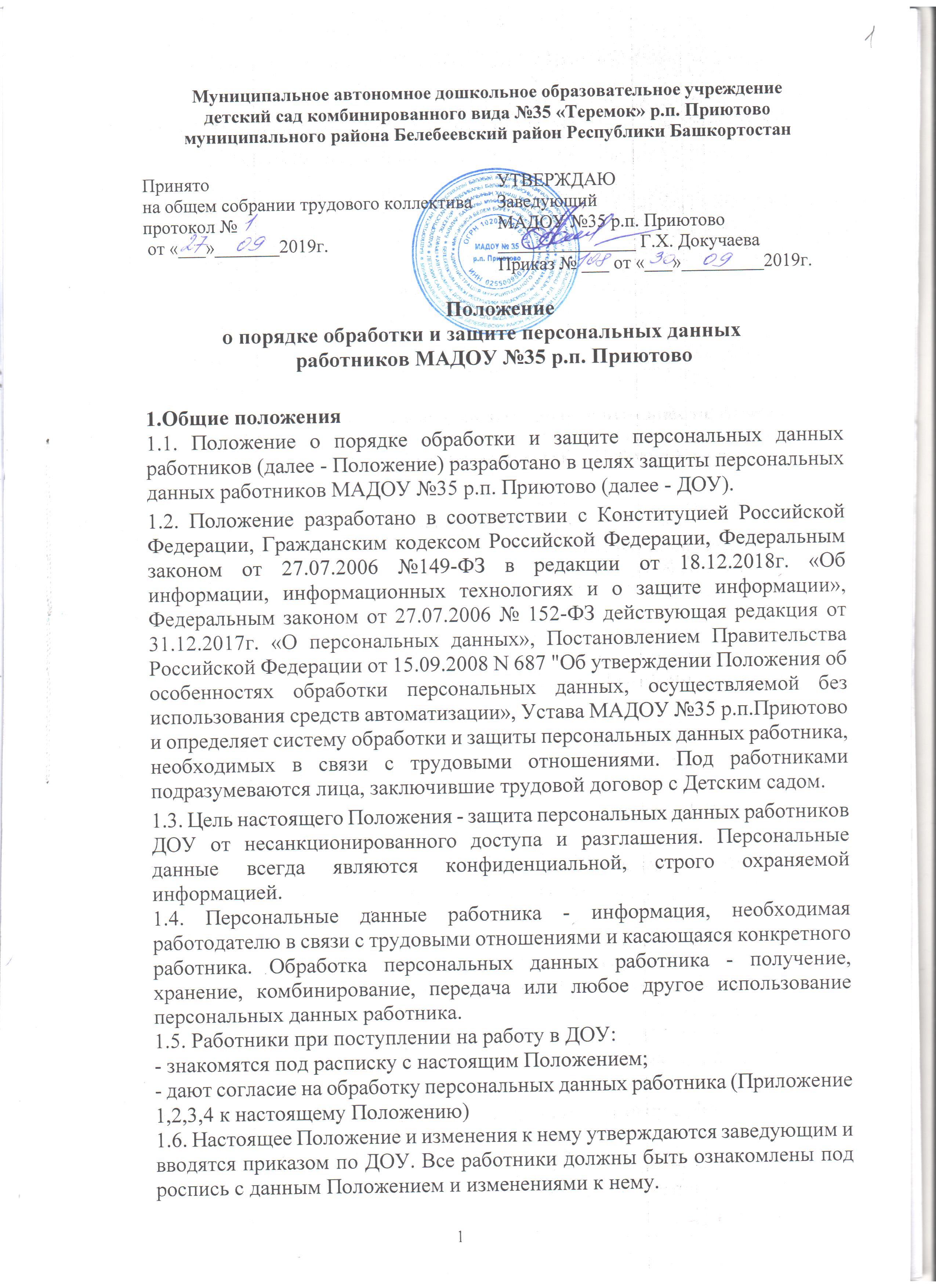 2. Понятие и состав персональных данных 2.1 Персональные данные - любая информация, относящаяся к определенному или определяемому на основании такой информации физическому лицу (субъекту персональных данных), в том числе его фамилия, имя, отчество, год, месяц, дата и место рождения, адрес, семейное, социальное, имущественное положение, образование, специальность, доходы, другая информация.2.2 Под персональными данными работников понимается информация, необходимая работодателю в связи с трудовыми отношениями и касающаяся конкретного работника, а также сведения о фактах, событиях и обстоятельствах жизни работника, позволяющие идентифицировать его личность.2.3. Состав персональных данных работника:автобиография; образование;сведения о трудовом и общем стаже;сведения о предыдущем месте работы;сведения о составе семьи;паспортные данные;сведения о воинском учете;сведения о заработной плате сотрудника;сведения о социальных льготах;специальность;занимаемая должность;размер заработной платы;наличие судимостей;адрес места жительства;номера домашнего и мобильного телефонов;содержание трудового договора;содержание декларации, подаваемой в налоговую инспекцию; подлинники и копии приказов по личному составу; личные дела и трудовые книжки сотрудников; основания к приказам по личному составу;дела, содержащие материалы по повышению квалификации и переподготовке сотрудников, их аттестации, служебным расследованиям;копии отчетов, направляемые в органы статистики; копии документов об образовании;результаты медицинского обследования на предмет годности к осуществлению трудовых обязанностей;фотографии и иные сведения, относящиеся к персональным данным работника; рекомендации, характеристики и т.п.;другая аналогичная информация, на основании которой возможна безошибочная идентификация субъекта персональных данных.2.4. Сведения о персональных данных сотрудников относятся к числу конфиденциальных (составляющих охраняемую законом тайну ДОУ). Режим конфиденциальности в отношении персональных данных снимается:- в случае их обезличивания; по истечении 75 лет срока их хранения;-  других случаях, предусмотренных федеральными законами.3. Обязанности работодателя 3.1. В целях обеспечения прав и свобод человека и гражданина работодатель и его представители при обработке персональных данных работника обязаны соблюдать следующие общие требования:3.1.1. Обработка персональных данных работника может осуществляться исключительно в целях обеспечения соблюдения законов и иных нормативных правовых актов, содействия работникам в трудоустройстве, обучении и продвижении по службе, обеспечения личной безопасности работников, контроля количества и качества выполняемой работы и обеспечения сохранности имущества.3.1.2. При определении объема и содержания обрабатываемых персональных данных работника работодатель должен руководствоваться Конституцией РФ, Трудовым кодексом РФ и иными федеральными законами.3.1.3. Все персональные данные работника следует получать у него самого. Если персональные данные работника возможно получить только у третьей стороны, то работник должен быть уведомлен об этом заранее и от него должно быть получено письменное согласие. Работодатель должен сообщить работнику о целях, предполагаемых источниках и способах получения персональных данных, а также о характере подлежащих получению персональных данных и последствиях отказа работника дать письменное согласие на их получение.3.1.4. Работодатель не имеет права получать и обрабатывать персональные данные работника о его политических, религиозных и иных убеждениях и частной жизни. В случаях, непосредственно связанных с вопросами трудовых отношений, в соответствии со ст. 24 Конституции РФ работодатель вправе получать и обрабатывать данные о частной жизни работника только с его письменного согласия.3.1.5. Работодатель не имеет права получать и обрабатывать персональные данные работника о его членстве в общественных объединениях или его профсоюзной деятельности, за исключением случаев, предусмотренных федеральным законом.3.1.6. При принятии решений, затрагивающих интересы работника, работодатель не имеет нрава основываться на персональных данных работника, полученных исключительно в результате их автоматизированной обработки или электронного получения.3.1.7. Защита персональных данных работника от неправомерного их использования или утраты должна быть обеспечена работодателем за счет его средств в порядке, установленном федеральным законом.3.1.7. Работники и их представители должны быть ознакомлены под роспись с документами ДОУ, устанавливающими порядок обработки персональных данных работников, а также об их правах и обязанностях в этой области.3.1.8. Работники не должны отказываться от своих прав на сохранение и защиту тайны.4.Обязанности работника Работник обязан:4.1. Передавать работодателю или его представителю комплекс достоверных документированных персональных данных, перечень которых установлен Трудовым кодексом РФ.4.2. Своевременно в разумный срок, не превышающий 5 дней, сообщать работодателю об изменении своих персональных данных.5.Права работникаРаботник имеет право:5.1. На полную информацию о своих персональных данных и обработке этихданных.5.2. На свободный бесплатный доступ к своим персональным данным, включая право на получение копий любой записи, содержащей персональные данные сотрудника, за исключением случаев, предусмотренных законодательством РФ.5.3. Требовать об исключении или исправлении неверных или неполных персональных данных, а также данных, обработанных с нарушением требований, определенных трудовым законодательством. При отказе работодателя исключить или исправить персональные данные сотрудника он имеет право заявить в письменной форме работодателю о своем несогласии с соответствующим обоснованием такого несогласия. 5.4. Обжаловать в суде любые неправомерные действия или бездействие работодателя при обработке и защите его персональных данных.6. Согласие на обработку персональных данных может быть отозвано субъектом персональных данных. В случае отзыва субъектом персональных данных согласия на обработку персональных данных оператор вправе продолжить обработку персональных данных без согласия субъекта персональных данных при наличии основании, указанных в пунктах 2-11 части 1 статьи 6, части 2 статьи 10 и части 2 статьи 11 настоящего Федерального закона.6. Сбор, обработка и хранение персональных данных 6.1. Обработка персональных данных работника - это получение, хранение, комбинирование, передача или любое другое использование персональных данных работника.6.2. Все персональные данные работника следует получать у него самого. Если персональные данные работника возможно получить только у третьей стороны, то работник должен быть уведомлен об этом заранее и от него должно быть получено письменное согласие.6.3. Работодатель должен сообщить работнику о целях, предполагаемых источниках и способах получения персональных данных, а также о характере подлежащих получению персональных данных и последствиях отказа работника дать письменное согласие на их получение.6.4. Работник предоставляет работодателю достоверные сведения о себе для заполнения формы Т-2, личного дела. Работодатель проверяет достоверность сведений, сверяя данные, предоставленные работником, с имеющимися у работника документами. Предоставление работником подложных документов или ложных сведений при поступлении на работу является основанием для расторжения трудового договора.7. Передача персональных данных 7.1  При передаче персональных данных работника работодатель должен соблюдать следующие требования:не сообщать персональные данные работника третьей стороне без письменного согласия работника, за исключением случаев, когда это необходимо в целях предупреждения угрозы жизни и здоровью работника, а также в случаях, установленных федеральным законом;не сообщать персональные данные работника в коммерческих целях без его письменного согласия;предупредить лиц, получающих персональные данные работника, о том, что эти данные могут быть использованы лишь в целях, для которых они сообщены, и требовать от этих лиц подтверждения того, что это правило соблюдено. Лица, получающие персональные данные работника, обязаны соблюдать конфиденциальность. Данное положение не распространяется на обмен персональными данными работников в порядке, установленном федеральными законами;разрешать доступ к персональным данным работников только специально уполномоченным лицам, при этом указанные лица должны иметь право получать только те персональные данные работника, которые необходимы для выполнения конкретных функций;не запрашивать информацию о состоянии здоровья работника, за исключением тех сведений, которые относятся к вопросу о возможности выполнения работником трудовой функции;передавать персональные данные работника представителям работников в порядке, установленном Трудовым кодексом РФ, и ограничивать эту информацию только теми персональными данными работника, которые необходимы для выполнения указанными представителями их функций.8. Доступ к персональным данным сотрудника  8.1. Основанием для допуска работника к обработке персональных данных является приказ о назначении его на должность, должностная инструкция, предусматривающая обработку персональных данных, обязательство о неразглашении персональных данных, составленное по форме согласно приложению №5.8.2  Руководитель:8.2.1. назначает приказом ответственного за организацию обработки персональных данных;8.2.2. утверждает список работников, уполномоченных на обработку персональных данных. Уполномоченные работники имеют право обрабатывать только те персональные данные, которые необходимы для выполнения конкретных функций в определенных целях;8.2.3. до предоставления доступа к обработке персональных данных ответственного за организацию обработки персональных данных и уполномоченных работников обеспечивает:а)	их ознакомление под подпись с настоящим Положением;б)	подписание ими обязательства о неразглашении персональных данных, составленного по форме согласно приложению № 5.8.3.Внутренний	доступ (доступ внутри ДОУ)  имеют:заведующий;старший воспитатель;председатель профсоюзного комитета по согласованию с заведующим;бухгалтер;медицинская сестра;делопроизводитель;сам работник, носитель данных.8.4.  Внешний	доступ.Персональные данные вне организации могут представляться в государственные функциональные структуры:военкомат;органы социального страхования;пенсионный фонд;МКУ Управление образования.8.5. Сведения о работнике (в том числе уволенном) могут быть предоставлены другой организации только с письменного запроса на бланке организации с приложением копии заявления работника.8.6. Родственники	и члены семей.Персональные данные работника могут быть предоставлены родственникам или членам его семьи только с письменного разрешения самого работника.9. Защита персональных данных работников 9.1. В целях обеспечения сохранности и конфиденциальности персональных данных работников ДОУ все операции по оформлению, формированию, ведению и хранению данной информации должны выполняться только работниками ДОУ, осуществляющими данную работу в соответствии со своими служебными обязанностями, зафиксированными в их должностных инструкциях.9.2. Ответы на письменные запросы других организаций и учреждений в пределах их компетенции и предоставленных полномочий даются в письменной форме на бланке предприятия и в том объеме, который позволяет не разглашать излишний объем персональных сведений о работниках ДОУ.9.3. Передача информации, содержащей сведения о персональных данных работников, по телефону, факсу, электронной почте без письменного согласия работника запрещается.10.  Ответственность за разглашение информации, связанной с персональными данными работника  10.1. Лица, виновные в нарушении норм, регулирующих получение, обработку и защиту персональных данных работника, несут дисциплинарную, административную, гражданско-правовую или уголовную ответственность в соответствии с федеральными законами.11. Заключительные положения11.1. Настоящее Положение является локальным нормативным актом ДОУ, принимается на Общем собрании работников, согласовывается с профсоюзным комитетом и утверждается (либо вводится в действие) приказом заведующего дошкольным образовательным учреждением.11.2. Все изменения и дополнения, вносимые в настоящее Положение, оформляются в письменной форме в соответствии действующим законодательством Российской Федерации.11.3. Положение принимается на неопределенный срок. 11.4. После принятия Положения (или изменений и дополнений отдельных пунктов и разделов) в новой редакции предыдущая редакция автоматически утрачивает силу.Согласованос профсоюзным комитетомПротокол  от  «____»_________ 2019 г. № ___Приложение №1 СОГЛАСИЕ
на обработку персональных данныхНастоящим я, ________________________________________________________________, представляю Работодателю (оператору)     МАДОУ №35 р.п. Приютово 		, зарегистрированному по адресу: 452017 РБ Белебеевский район, р.п. Приютово, ул. Островского, 40, свои персональные данные в целях обеспечения соблюдения трудового законодательства и иных нормативно-правовых актов при содействии в трудоустройстве, обучении и продвижении по работе, обеспечения личной моей безопасности, текущей трудовой деятельности, контроля количества и качества выполняемой работы и обеспечения сохранности имущества.Моими персональными данными является любая информация, относящаяся ко мне как к физическому лицу (субъекту персональных данных), указанная в трудовом договоре, личной карточке работника (унифицированная форма Т-2), трудовой книжке и полученная в течение срока действия настоящего трудового договора, в том числе: мои фамилия, имя, отчество, год, месяц, дата и место рождения, гражданство, документы, удостоверяющие личность, идентификационный номер налогоплательщика, номер страхового свидетельства государственного пенсионного страхования, адреса фактического места проживания и регистрации по местожительству, почтовые и электронные адреса, номера телефонов, фотографии, сведения об образовании, профессии, специальности и квалификации, семейном положении и составе семьи, сведения об имущественном положении, доходах, задолженности, занимаемых ранее должностях и стаже работы, воинской обязанности; сведения о трудовом договоре и его исполнении (занимаемые должности, существенные условия труда, сведения об аттестации, повышении квалификации и профессиональной переподготовке, поощрениях и наказаниях, видах и периодах отпуска, временной нетрудоспособности, социальных льготах, командировании, рабочем времени и пр.), а также о других договорах (индивидуальной, коллективной материальной ответственности, ученических, оказания услуг и т. п.), заключаемых при исполнении трудового договора.Своей волей и в своих интересах выражаю согласие на осуществление Работодателем (оператором) любых действий в отношении моих персональных данных, которые необходимы или желаемы для достижения указанных целей, в том числе выражаю согласие на обработку без ограничения моих персональных данных, включая сбор, систематизацию, накопление, хранение, уточнение (обновление, изменение), использование, распространение (в т. ч. передачу), обезличивание, блокирование, уничтожение персональных данных при автоматизированной и без использования средств автоматизации обработке; запись на электронные носители и их хранение; передачу Работодателем (оператором) по своему усмотрению данных и соответствующих документов, содержащих персональные данные, третьим лицам, включая банки, налоговые органы, в отделения пенсионного фонда, фонда социального страхования, фонда обязательного медицинского страхования, уполномоченным агентам и организациям; хранение моих персональных данных в течение 75 лет, содержащихся в документах, образующихся в деятельности Работодателя (оператора), согласно части 1 статьи 17 Закона от 22 октября 2004 г. № 125-ФЗ «Об архивном деле в Российской Федерации», а также при осуществлении любых иных действий с моими персональными данными, указанными в трудовом договоре и полученными в течение срока действия трудового договора, в соответствии с требованиями действующего законодательства РФ и Закона от 27 июля 2006 г. № 152-ФЗ «О персональных данных».Настоящее согласие на обработку персональных данных действует с момента представления бессрочно и может быть отозвано мной при представлении Работодателю (оператору) заявления в простой письменной форме в соответствии с требованиями законодательства Российской Федерации.Обязуюсь сообщать Работодателю (оператору) об изменении местожительства, контактных телефонов, паспортных, документных и иных персональных данных. Об ответственности за достоверность представленных персональных сведений предупрежден(а). «____»__________ 201___г.		____________	____________________	(дата)					          (подпись)	                      (И.О. Фамилия)Приложение №2СОГЛАСИЕ
на обработку персональных данныхЯ, ___________________________________________________________________________,(Фамилия Имя Отчество субъекта персональных данных полностью)основной документ, удостоверяющий личность___________________________________________________________________,(вид, номер, сведения о дате выдачи указанного документа и выдавшем его органе)проживающий по адресу________________________________________________________,настоящим даю свое согласие МАДОУ №35 р.п. Приютово расположенному по адресу: 452017, республика Башкортостан, Белебеевский район, п. Приютово, ул. Островского, д.40, далее – «Оператор», на обработку персональных данных (см. п.3) на следующих условиях:Согласие дается мною в целях выполнения требований законодательства Российской Федерации и информировании граждан.Настоящее согласие дается на осуществление следующих действий в отношении моих персональных данных, которые необходимы для достижения указанных выше целей, совершаемых с использованием таких средств автоматизации или без использования таких средств, включая, без ограничения: сбор, запись, систематизацию, накопление, хранение, уточнение (обновление, изменение), извлечение, использование, передачу (предоставление, доступ), распространение, блокирование, удаление, уничтожение моих персональных данных, а также любых иных действий с учетом действующего законодательства РФ.Перечень персональных данных, обрабатываемых Оператором:Фамилия Имя Отчество;Образование (среднее (полное) общее, начальное профессиональное, среднее профессиональное, высшее профессиональное, аспирантура, адъюнктура, докторантура);Занимаемая должность;Наименование специальности;Общий стаж работы;Стаж работы по специальности;Педагогический стаж;Фотография;Сведения об аттестации (дата, решение, номер и дата документа, основание);Сведения о профессиональной подготовке (дата начала и окончания переподготовки, специальность (направление, профессия, наименование, номер, дата документа, свидетельствующего о переподготовке, основание переподготовки));Сведения о наградах, поощрениях, почетных званиях (наименование, номер, дата награды).Даю своё согласие на размещение персональных данных на официальном сайте МАДОУ №35 р.п. Приютово, расположенного по адресу: 452017, Республика Башкортостан, Белебеевский район, п. Приютово, ул. Островского, д.40 для информирования граждан.Оператор имеет право передавать мои персональные данные на обработку в соответствии с законодательством Российской Федерации.Субъект персональных данных по письменному запросу имеет право на получение информации, касающейся обработки его персональных данных (в соответствии с п.7 ст. 14 ФЗ №152 «О персональных данных» от 27.07.2006 г.)Настоящее согласие дается до окончания трудовых отношений и утраты правовых оснований обработки персональных данных, после чего персональные данные уничтожаются.Согласие может быть отозвано путем направления соответствующего письменного уведомления в адрес Оператора по почте заказным письмом, с уведомлением о вручении, либо вручен лично под расписку представителю Оператора, после чего Оператор обязуется в течении 30 (тридцати) дней уничтожить персональные данные Субъекта.И подтверждаю, что, давая такое согласие, я действую своей волей и в своих интересах.«___»__________201__г.			 __________/_______________		(дата)				(подпись) 	 (И.О. Фамилия)Приложение №3СОГЛАСИЕна обработку персональных данныхЯ, ___________________________________________________________________________,(Фамилия Имя Отчество субъекта персональных данных полностью)основной документ, удостоверяющий личность________________________________________________________________________,(вид, номер, сведения о дате выдачи указанного документа и выдавшем его органе)проживающий по адресу__________________________________________,Настоящим даю свое согласие МАДОУ, расположенному по адресу: 452017, республика Башкортостан, Белебеевский район, р.п. Приютово, ул. Островского, д. 40, далее – «Оператор», на обработку персональных данных, (см. п 3) на следующих условиях:Согласие дается мною в целях организации выплат заработной платы через открытие картсчета в ___________________ (наименование банка).Настоящее согласие дается на осуществление следующих действий в отношении моих персональных данных, которые необходимы для достижения указанных выше целей, совершаемых с использованием средств автоматизации или без использования таких средств, включая, без ограничения: сбор, запись, систематизацию, накопление, хранение, уточнение (обновление, изменение) извлечение, использование, передачу (предоставление, доступ), блокирование, удаление, уничтожение моих персональных данных, а также любых иных действий с учетом действующего законодательства РФ.Перечень персональных данных передаваемых оператором:Табельный номер;Фамилия имя отчество;Данные документа, удостоверяющего личность (серия, номер)Код типа документа (паспорта);Дата выдачи паспорта;РОВД выдачи паспорта;Город выдачи паспорта;Дата рождения;Сумма выплаты;Почтовый адрес;Телефон.Оператор имеет право передавать персональные данные указанные в п. 3 данного согласия на обработку в ____________________(наименование банка)Субъект персональных данных по письменному запросу имеет право на получение информации, касающейся обработки его персональных данных (в соответствии с п.7 ст. 14 ФЗ №152 «О персональных данных» от 27.07.2006 г.)Настоящее согласие дается до момента прекращения трудовых (договорных) отношений, утраты правовых оснований обработки персональных данных, после чего персональные данные уничтожаются или передаются в архив.Согласие может быть отозвано путем направления соответствующего письменного уведомления в адрес Оператора по почте заказным письмом, с уведомлением о вручении, либо вручен лично под расписку представителю Оператора, после чего Оператор обязуется в течение 30 (тридцати) дней уничтожить, либо передать в архив.И подтверждаю, что давая такое согласие, я действую своей волей и в своих интересах.«___»__________201__г.			                   __________/_______________(подпись) 	 (И.О. Фамилия)Приложение №4СОГЛАСИЕна обработку персональных данныхЯ, ___________________________________________________________________________(фамилия, имя, отчество законного представителя субъекта персональных данных)основной документ, удостоверяющий личность __________________________________________________________________________(вид, номер, сведения выдачи указанного документа и выдавшем его органе)проживающий по адресу ___________________________________________настоящим даю свое согласие МАДОУ №35 р.п. Приютово, расположенному по адресу: 452017 Республика Башкортостан, Белебеевский район, р.п. Приютово, ул. Островского, 40, далее «Оператор», на обработку персональных данных (см. п.3) на следующих условиях:1. Согласие дается мною в целях прохождения педагогической практики.2. Настоящее согласие дается на осуществление следующих действий в отношении персональных данных представляемого мной субъекта, которые необходимы для достижения указанных выше целей, совершаемых с использованием средств автоматизации и без использования таких средств, включая без ограничения: сбор, запись, систематизацию, накопление, хранение, уточнение (обновление, изменение), извлечение, использование, передачу (предоставление, доступ), блокирование, удаление, уничтожение персональных данных, а также любых иных действий с учетом действующего законодательства РФ.3. Перечень персональных данных,  обрабатываемых Оператором:3.1. Фамилия Имя Отчество;3.2. Образование;3.3. Специальность;3.4. Телефон;3.5. E-mail ;3.6. Характеристика;3.7. Данные документа, удостоверяющего личность (вид, серия, номер, дата выдачи, наименование органа, выдавшего документ).4. Я выражаю согласие на передачу персональных данных субъекта в ___________________________________________________________________________5. Субъект персональных данных по письменному запросу имеет право на получение информации, касающейся обработки его персональных данных (в соответствии с п.7 ст. 14 ФЗ №152 «О персональных данных» от 27.07.2006г.).6. Настоящее согласие действует до окончания педагогической практики и утраты правовых оснований.  По достижении цели обработки персональные данные будут уничтожены в срок, не превышающий 30 дней.7. Согласие может быть отозвано путем направления соответствующего письменного уведомления в адрес Оператора по почте заказным письмом, с уведомлением о вручении, либо вручено лично под расписку представителю Оператора, после чего Оператор обязуется в течение 30 (тридцати) дней уничтожить персональные данные Субъекта либо передать в архив.8. И подтверждаю, что, давая такое согласие, я действую своей волей и в своих интересах.«____»__________ 201___г.		____________	____________________	(дата)					          (подпись)	                              (И.О. Фамилия)Приложение №5 к Положению о порядке обработки и защите персональных данных работников МАДОУ №35 р.п. ПриютовоОбязательствоо неразглашении персональных данныхЯ, ________________________________ паспорт серии ___________, номер ___________выдан____________________________________________________________________,работающий(щая) в ____________________________________________________                                                          (наименование организации)в должности __________________________________________________________                                                           (наименование должности) понимаю, что в соответствии с трудовым договором и должностной инструкцией получаю доступ к персональным данным работников _______________________________________.                                                                                    (наименование организации)Я также понимаю, что в число моих должностных обязанностей входит сбор, обработка и хранение персональных данных работников.Я понимаю, что разглашение персональных данных работников может нанести ущерб работникам организации, как прямой, так и косвенный.В связи с этим даю обязательство при работе (сборе, обработке и хранении) с персональными данными сотрудников соблюдать все требования, установленные Положением о персональных данных.Я подтверждаю, что не имею права разглашать сведения о (об):- анкетных и биографических данных;- образовании;- стаже;- составе семьи;- паспортных данных;- воинском учете;- заработной плате работника;- социальных льготах;- специальности;- занимаемой должности;- наличии судимостей;- адресе места жительства, домашнем телефоне;- месте работы или учебы членов семьи и родственников;- содержании трудового договора;- составе декларируемых сведений о наличии материальных ценностей;- содержании декларации, подаваемой в налоговую инспекцию;- подлинниках и копиях приказов по личному составу;- личных делах и трудовых книжках сотрудников;- делах, содержащих материалы по повышению квалификации и переподготовке сотрудников, их аттестации, служебным расследованиям;- копиях отчетов, направляемых в органы статистики.Я предупрежден(а) о том, что в случае разглашения мной сведений, касающихся персональных данных работника, или их утраты я несу ответственность в соответствии с ст. 90 ТК РФ.С Положением о порядке обработки персональных данных работников  и гарантиях их защиты ознакомлен(а).____________________________                     __________________________                (должность)                                                                    (Ф.И.О.)«01»  сентября 2020г.                                 __________________________                                                                                                     (подпись)